2019 Annual Recognition Dinner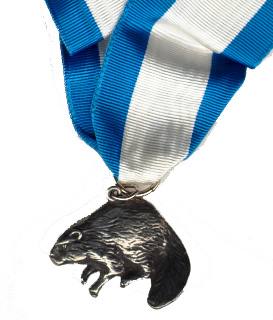 Register at: http://www.riograndecouncil.org/event/council-award-dinner/2449978 The Council Annual Recognition Committee invites you to an evening of fellowship and recognition on Saturday, March 2, 2019 at 6:30PM. Our Council Banquet is held annually to recognize the volunteers of the Rio Grande Council. The highlight of the evening is the presentation of the Silver Beaver Award and the Golden Beaver Award, the highest recognitions presented on the council level. In addition, other high level awards will be presented or recognized during the banquet.

Banquet includes: 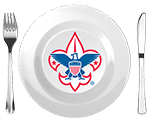 Order of the Arrow Awards & Vigil Honors2018 Class of Eagle ScoutsDistrict Award of MeritCommissioner Key AwardThe “Spark Plug Awards”The Paisano Award Silver Beaver, Golden Beaver & James E. West Fellows Award PresentationsSaturday, March 2, 2019 - 6:30 pmCamp Perry NEW dining HallFM 1420, Rio Hondo, TX 78583Purchase an Individual Ticket for $20 at http://www.riograndecouncil.org/event/council-award-dinner/2449978 And Sponsor an Eagle - $20			Or Sponsor a table of 8 - $200For more information please contact our Banquet Chair Michelle Rodriguez at 956/212-7257 or email at rodriguezmichelle2000@yahoo.comCynthia Cardenas at 956-793-7868 or e-mail at cincard@aol.comTHE RIO GRANDE COUNCIL “THE SPARK PLUG AWARD” UNIT LEADER NOMINATION FORMThis nomination is confidential. To avoid possible disappointment, please do not advise the nominee or spouse in any way of your nomination. But please make sure you get the individual to attend the dinner.Spark Plug Award – Due by February 9th, 2019 at eernest@bsamail.orgThe Spark Plug award is presented to a Unit, District, or Council scouter who has made positive differences in a short amount of time. The Spark Plug exemplifies the Scout Oath and Law in their daily life and goes above and beyond the call of duty to spark the enthusiasm most in your unit: This is the person – who always helps (with a smile); makes one feel good by just being around them; picks one’s spirits up; and recharges one’s battery! They provide the required “spark” to keep things FUN, exciting, and moving.Each unit in the district may submit nominations for the Spark Plug Award.The Council Award Selection Committee may award one Spark Plug Award per unit.The Spark Plug Award is also available to members of the Council/District Committee and Commissioner staff.Requirements:The Nominee must be a registered Adult Leader.The Nominee has made an important contribution to the success of the unit or district and has exemplified enthusiasm and determination.The Nominee has made an important contribution to the success of the unit or district and has exemplified enthusiasm and determination.The Nominee’s attitude and cooperation with the District and Council must be notable.Nominee Personal Information: Noteworthy Service/Reason for Nomination (use additional paper if needed):I certify that this nominee's character and behavior reflect the ideals of the Boy Scouts of America.Rio Grande Council, BSA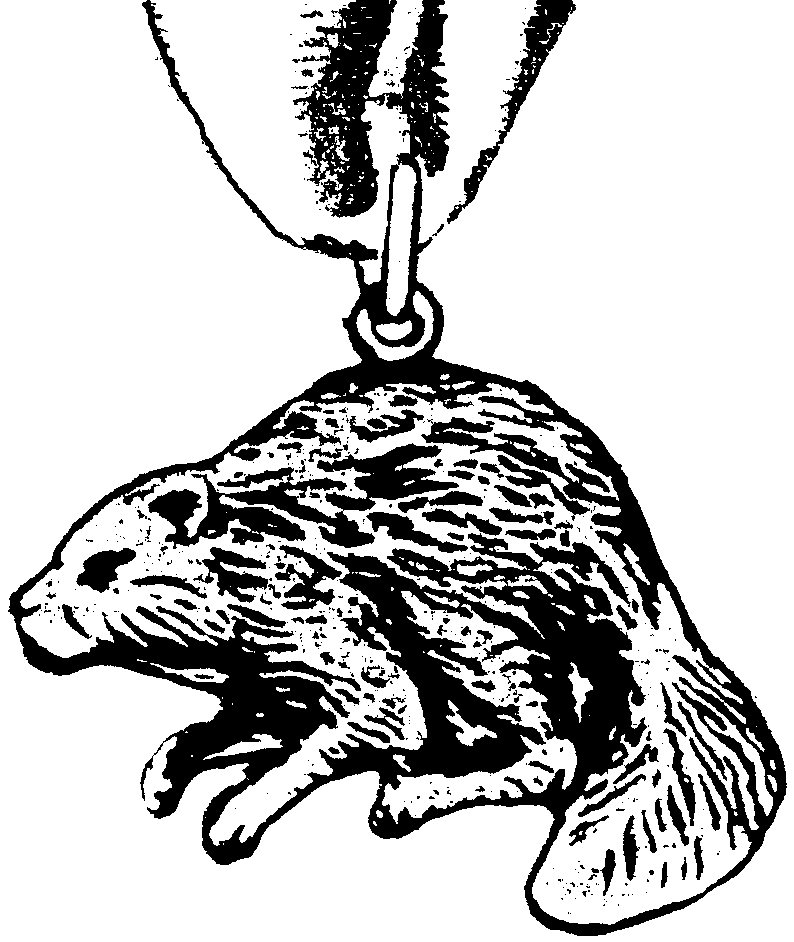 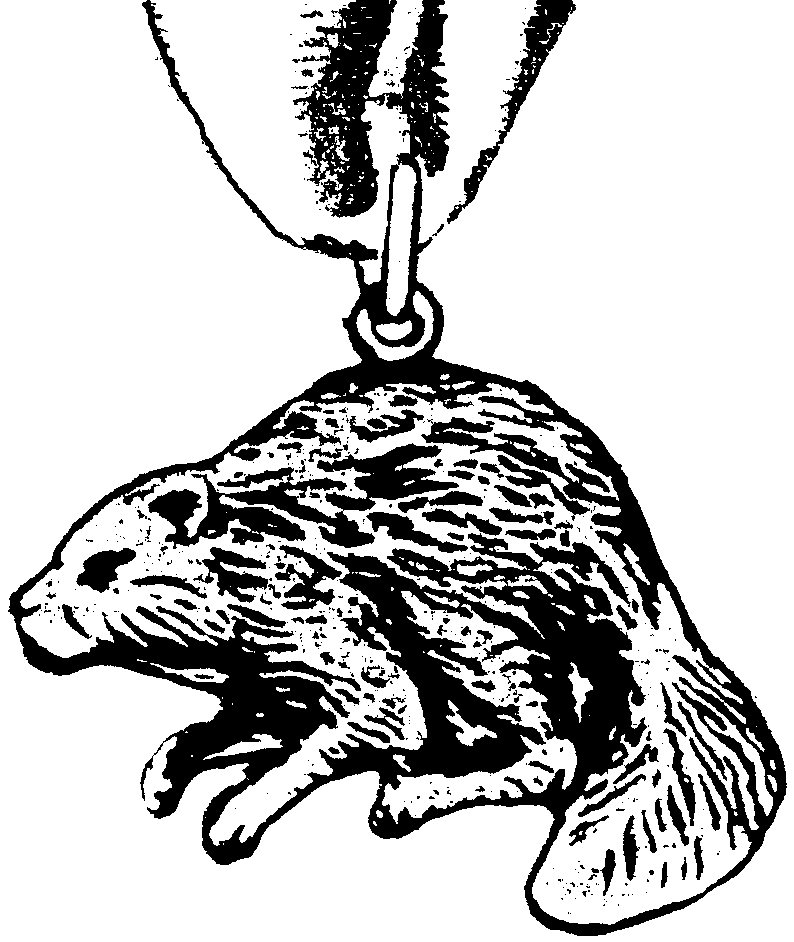 NOMINATION FOR THE SILVER BEAVER AWARD	(2018 Revised)I take pleasure in presenting for consideration the nomination of the Scouter named below for the Silver Beaver Award:Name      		(Please provide full name, correctly spelled, and title, if any)Address   		City/State/Zip 	Home Telephone  		Work Telephone 	Email Address    	This Scouter is currently registered with Rio Grande Council as a 	 and holds a	(List position in unit, district, or council)Registration in 	 District.Family Background: Spouse’s Name 		Were children in Scouting? 	Business/Profession/Occupation and title: 	Nominator’s Information:Nominated by: 	Position in Scouting 		District 	Address 		City/State/Zip 	Home Telephone 		Work Telephone 	Email Address: 	I.	Mandatory Requirements:A.	Candidates for the award shall be registered volunteer Scouters within council territory.B.	They must be at least 21 years of age.They must have rendered noteworthy service of exceptional character to youth.  It is recognized that the nature and value of noteworthy service to youth might take the form of a single action which contributed to the lives of large numbers of youth or that the service might be given to a small group over an extended period of time.Nominations may NOT be considered for former professional Scouters or council employees or Scout Shop employees within five (5) years of their leaving employment with the BSA or National Supply Division.  (i.e.: secretary, ranger, professional executive, manager, or any other form of temporary or full-time employee.)Nominations cannot be made for posthumous awards.The council is limited in the number of Silver Beaver awards it can present each year and this is based on total units in a council and NOT number of districts.  This is not a district award.Nominations are due on or before January 17, 2019, to the Rio Grande Council, BSA, 6912 W Expressway 83, Harlingen, TX 78552 or P.O. Box 2424, 78551-2424.  Nominations received after this date will not be accepted.II.	Desirable Requirements:A.	Ten years of service to youth in Scouting.B.	Candidates should have some experience in service to youth outside of Scouting.C.	Their service should be regarded as outstanding or distinctive beyond the expectation of normal duty.D.	The nominee has an exemplary record of service, reputation, and standing in the community.III.	Nomination Preparation Instructions:Read all of this nomination form carefully before attempting to fill it out.  This is a job that requires research and should not be done hurriedly or in an offhand manner.  You may wish to call on others who know your candidate for help in gathering the facts. This includes talking to his/her family.This nomination form is CONFIDENTIAL.  To avoid possible disappointment, please do not advise the nominee in any way of your action on his/her behalf.Typed nominations are highly recommended as they reproduce better and can be more easily reviewed by the Selections Committee.Remember that the council is limited in the number of Silver Beaver Awards it can confer in a calendar year.  It is not uncommon for nomination forms to be updated and resubmitted for consideration the next year.Rio Grande Council / BSA	Page 2Nominee InformationPlease list ONLY REGISTERED ADULT POSITIONS in the Boy Scouts of America with dates and offices held listed chronologically.	(Indicate Unit numbers and names of districts where appropriate.)Unit Positions:CR	Chartered Organization RepCC	Committee ChairMC	Committee MemberCM	CubmasterCA	Assistant CubmasterDL	Den LeaderDA	Assistant Den LeaderWL	Webelos Den LeaderWA	Asst Webelos Den LeaderDC	Den Leader CoachTC	Tiger Cub Coach/CoordinatorSM	ScoutmasterSA	Assistant ScoutmasterNL	Crew AdvisorNA	Assistant Crew AdvisorVC	Varsity CoachVA	Assistant Varsity CoachSK	SkipperMT	MateDistrict Positions:District ChairDistrict Committee MemberMember at LargeDistrict CommissionerAssistant District CommissionerUnit CommissionerCS Roundtable CommissionerCS Roundtable StaffBS Roundtable CommissionerBS Roundtable StaffMerit Badge CounselorCouncil Positions:Council PresidentCouncil CommissionerCouncil Executive Board Member at LargeCouncil Committee ChairCouncil Committee MemberHonorary Life MemberUnit Types:Cub Scout PackBoy Scout TroopVenturing CrewVarsity TeamShipDistrictCouncil	Positions	Year(s)	Total	Unit Type and Number	District____________________________________________________________________________________________________________________________________________________________________________________________________________________________________________________________________________________________________________________________________________________________________________________________________Total number of years as an adult volunteer: Record of noteworthy service on a DISTRICT and/or COUNCIL level to youth within the territory under the jurisdiction of this council.  List here any ACTIVITIES or TRAINING EVENTS where the nominee held a chair or staff position.District Positions Held	Event	Date		__					__					__			Council Positions HeldRio Grande Council / BSA	Page 3	Silver Beaver Nomination FormC.	Awards or recognition received as an adult volunteer in Cub Scouting, Boy Scouting, or Venturing:CUB SCOUTSCubmaster AwardCub Scouter AwardDen Leader AwardWebelos Den Leader AwardDen Leader Coach AwardTiger Cub Coach AwardBOY SCOUTSScouter’s Training AwardBoy Scout Leader Training AwardScoutmaster’s KeyScoutmaster Award of MeritVarsity Scout Leader Training AwardVarsity Scout Coach’s KeyVENTURINGVenture Leader Training AwardCrew Advisor Award of MeritCrew Advisor of the YearAssist. Crew Advisor of the Year AwardAdult Leadership AwardDISTRICT COMMITTEEDistrict Committee KeyCOMMISSIONER SERVICEScouter’s Key-Unit CommissionerScouter’s Key-ADCScouter’s Key-District CommissionerScouter’s Key-CS RT CommissionerScouter’s Key-BS RT CommissionerArrow Head HonorDistinguished Commissioner Service AwardOTHERDistrict Award of MeritAdult Religious Emblem	(Please indicate which one)James E. West FellowshipOrder of the Arrow OrdealOrder of the Arrow BrotherhoodOrder of the Arrow Vigil     Wood Badge – 2 beadsWood Badge – 3 beadsWood Badge – 4 beadsCOUNCIL OPERATING COMMITTEESAward of Excellence-	Year(s)	Advancement  		Growth  		Cub Scout Training 		Boy Scout Training 		Public Relations 		Activities 		District Operations 		Unit Commissioner 		Asst. Dist Commissioner 		District Commissioner 		Cub Scout Roundtable 		Boy Scout Roundtable 	List any DISTRICT specific recognition or awards not listed above:List any COUNCIL specific recognition or awards not listed above:D.	Information covering the nominee's standing in the community, citing activities in which he/she is MOST ACTIVE in business, professional, civic, religious, educational, fraternal, veterans, and other fields, exclusive of Scouting.	Please list organization, position held, and year(s) involved.	Organization	Position	Year(s)List any additional noteworthy community service not noted above: 	Rio Grande Council / BSA	 Page 4	Silver Beaver Nomination FormE.	Give specific and detailed examples of why you consider this person to be a good role model and how their work in Scouting has impacted youth.  This section MUST BE COMPLETED to determine worthiness of candidate.  (You may attach one additional page if needed.)NOTE:	This nomination is confidential.  To avoid possible disappointment, please do not advise nominee in any way of your action on his/her behalf. For more information, contact your District Advancement Chair.	Nominations are due on January 17, 2019.ONLY CURRENT NOMINATION FORMS WILL BE ACCEPTED.	Send nominations to:	Silver Beaver Selections Committee	Rio Grande Council / BSA	6912 W. Expressway 83	Harlingen, Texas 78552Or P.O. Box 2424 Harlingen, Texas 78551-2424Or EMAIL ernest.espinoza@scouting.org 	Late nominations cannot be accepted.Name:Spouse:Phone:Street:Email:City, ST zipCurrent Registered Position:Unit # & TypeName:Current Registered Position:Email:Phone: